ΑΙΤΗΣΗ ΚΑΙ ΑΝΑΛΥΤΙΚΗ ΚΑΤΑΣΤΑΣΗ ΕΞΟΔΩΝ ΑΣΦΑΛΙΣΜΕΝΟΥΣΤΟΝ ΕΟΠΥΥ ΓΙΑ ΣΚΕΥΑΣΜΑΤΑ ΕΙΔΙΚΗΣ ΔΙΑΤΡΟΦΗΣ ΚΟΙΛΙΟΚΑΚΗΣ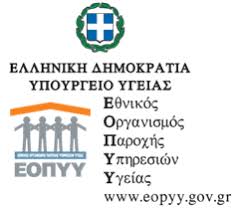 ΑΙΤΗΣΗ(Στοιχεία Άμεσα Ασφαλισμένου)Επώνυμο . . . . . . . . . . . . . . . . . . . . . . . . . . . . . . . . . . . . Όνομα . . . . . . . . . . . . . . . . . . . . . . . . . . . . . . . . . . . . . . Όνομα Πατέρα . . . . . . . . . . . . . . . . . . . . . . . . . . . . . . .  Όνομα Μητέρας . . . . . . . . . . . . . . . . . . . . . . . . . . . . . .  Ταμείο . . . . . . . . . . . . . . . . . . . . . . . . . . . . . . . . . . . . . .Αρ. Μητρώου Βιβλιαρίου . . . . . . . . . . . . . . . . . . . . . . ΑΜΚΑ . . . . . . . . . . . . . . . . . . . . . . . . . . . . . . . . . . . . . . . ΑΦΜ . . . . . . . . . . . . . . . . . . . . . . . . . . . . . . . . . . . . . . . . Δ/νση Κατοικίας . . . . . . . . . . . . . . . . . . . . . . . . . . . . . . Περιοχή . . . . . . . . . . . . . . . . . . . . . . . . . . . . . . . . . . . . . Τ.Κ. . . . . . . . . . . . . . . . . . . . . . . . . . . . . . . . . . . . . . . . . . Τηλέφωνο . . . . . . . . . . . . . . . . . . . . . . . . . . . . . . . . . . . ΕΜΜΕΣΟ ΜΕΛΟΣΣύζυγος   □Παιδί       □ΟΝΟΜΑΤΕΠΩΝΥΜΟ ΜΕΛΟΥΣ:. . . . . . . . . . . . . . . . . . . . . . . . . . . . . . . . . . . . . . . . . . . . .ΠΑΤΡΩΝΥΜΟ: : . . . . . . . . . . . . . . . . . . . . . . . . . . . . . . . ΑΜΚΑ ΜΕΛΟΥΣ:  . . . . . . . . . . . . . . . . . . . . . . . . . . . . . . ΠΡΟΣΠΕ.ΔΙ : . . . . . . . . . . . . . . . . . . . . . . . . . . . . . . . . . . . . .  . . . . . . . . . . . . . . . . . . . . . . . . . . . . . . . . . . . . . . . . . . . . . . . . . . . . . . . . . . . . . . . . . . . . . . . . . . . . . . . . . . . . . . . . . . . . . . . . . . . . . . . . . . . . . . . . . . . . . . . . . . . . . . . . . Σας υποβάλλω τα κάτωθι δικαιολογητικά:Γνωμάτευση αρχικής διάγνωσηςΜηνιαία γνωμάτευση θεράποντος ιατρούΠαραστατικό πληρωμής (απόδειξη ή τιμολόγιο)Φωτοτυπία βιβλιαρίου τραπέζηςΙΒΑΝ ΑΣΦΑΛΙΣΜΕΝΟΥ ή ΔΙΚΑΙΟΥΧΟΥ             GR : . . . . . . . . . . . . . . . . . . . . . . . . . . . . . . . . . . .             ΤΡΑΠΕΖΑ : . . . . . . . . . . . . . . . . . . . . . . . . . . . . .  Και παρακαλώ όπως ενεργήσετε για την έγκριση τους και την πληρωμή των δαπανών μέσω τραπεζικού λογαριασμού.ΑΙΤΟΥΜΕΝΟ ΠΟΣΟ□ 100 ΕΥΡΩ□ 150 ΕΥΡΩ                                                        Ο/Η ΑΙΤ . . . .